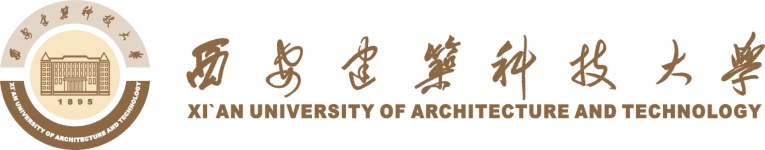 党委理论学习中心组学习材料（2018年9月19日）（学习贯彻全国教育大会精神专题）一、坚持中国特色社会主义教育发展道路,培养德智体美劳全面发展的社会主义建设者和接班人……………………………（2）二、中共教育部党组关于认真学习贯彻全国教育大会精神的通知…………………………………（7）三、《人民日报》评论员文章1.办好人民满意的教育  …………………………………（16）2.营造尊师重教的良好环境  ……………………………（19）3.教育是国之大计、党之大计  …………………………（21）4.让教育事业实现更高质量发展  ………………………（23）5.全力培养社会主义建设者和接班人  …………………（25）6.建设高素质专业化教师队伍  …………………………（28）7.大力推进教育体制改革创新  …………………………（30）8.以理想信念塑造挺拔灵魂  ……………………………（32）9.让爱国主义情怀激荡精神力量  ………………………（35）10.坚持党对教育事业的全面领导 ………………………（38）11.教育要促进人的全面发展 ……………………………（40）坚持中国特色社会主义教育发展道路,培养德智体美劳全面发展的社会主义建设者和接班人（人民日报 北京9月10日电）全国教育大会10日在北京召开。中共中央总书记、国家主席、中央军委主席习近平出席会议并发表重要讲话。他强调，在党的坚强领导下，全面贯彻党的教育方针，坚持马克思主义指导地位，坚持中国特色社会主义教育发展道路，坚持社会主义办学方向，立足基本国情，遵循教育规律，坚持改革创新，以凝聚人心、完善人格、开发人力、培育人才、造福人民为工作目标，培养德智体美劳全面发展的社会主义建设者和接班人，加快推进教育现代化、建设教育强国、办好人民满意的教育。9月10日是我国第三十四个教师节，习近平代表党中央，向全国广大教师和教育工作者致以节日的热烈祝贺和诚挚问候。他强调，长期以来，广大教师贯彻党的教育方针，教书育人，呕心沥血，默默奉献，为国家发展和民族振兴作出了重大贡献。教师是人类灵魂的工程师，是人类文明的传承者，承载着传播知识、传播思想、传播真理，塑造灵魂、塑造生命、塑造新人的时代重任。全党全社会要弘扬尊师重教的社会风尚，努力提高教师政治地位、社会地位、职业地位，让广大教师享有应有的社会声望，在教书育人岗位上为党和人民事业作出新的更大的贡献。习近平在讲话中指出，党的十九大从新时代坚持和发展中国特色社会主义的战略高度，作出了优先发展教育事业、加快教育现代化、建设教育强国的重大部署。教育是民族振兴、社会进步的重要基石，是功在当代、利在千秋的德政工程，对提高人民综合素质、促进人的全面发展、增强中华民族创新创造活力、实现中华民族伟大复兴具有决定性意义。教育是国之大计、党之大计。习近平强调，党的十八大以来，我们围绕培养什么人、怎样培养人、为谁培养人这一根本问题，全面加强党对教育工作的领导，坚持立德树人，加强学校思想政治工作，推进教育改革，加快补齐教育短板，教育事业中国特色更加鲜明，教育现代化加速推进，教育方面人民群众获得感明显增强，我国教育的国际影响力加快提升，13亿多中国人民的思想道德素质和科学文化素质全面提升。习近平指出，在实践中，我们就教育改革发展提出一系列新理念新思想新观点，主要有以下几个方面，坚持党对教育事业的全面领导，坚持把立德树人作为根本任务，坚持优先发展教育事业，坚持社会主义办学方向，坚持扎根中国大地办教育，坚持以人民为中心发展教育，坚持深化教育改革创新，坚持把服务中华民族伟大复兴作为教育的重要使命，坚持把教师队伍建设作为基础工作。这是我们对我国教育事业规律性认识的深化，来之不易，要始终坚持并不断丰富发展。习近平强调，新时代新形势，改革开放和社会主义现代化建设、促进人的全面发展和社会全面进步对教育和学习提出了新的更高的要求。我们要抓住机遇、超前布局，以更高远的历史站位、更宽广的国际视野、更深邃的战略眼光，对加快推进教育现代化、建设教育强国作出总体部署和战略设计，坚持把优先发展教育事业作为推动党和国家各项事业发展的重要先手棋，不断使教育同党和国家事业发展要求相适应、同人民群众期待相契合、同我国综合国力和国际地位相匹配。习近平指出，培养什么人，是教育的首要问题。我国是中国共产党领导的社会主义国家，这就决定了我们的教育必须把培养社会主义建设者和接班人作为根本任务，培养一代又一代拥护中国共产党领导和我国社会主义制度、立志为中国特色社会主义奋斗终身的有用人才。这是教育工作的根本任务，也是教育现代化的方向目标。习近平强调，要在坚定理想信念上下功夫，教育引导学生树立共产主义远大理想和中国特色社会主义共同理想，增强学生的中国特色社会主义道路自信、理论自信、制度自信、文化自信，立志肩负起民族复兴的时代重任。要在厚植爱国主义情怀上下功夫，让爱国主义精神在学生心中牢牢扎根，教育引导学生热爱和拥护中国共产党，立志听党话、跟党走，立志扎根人民、奉献国家。要在加强品德修养上下功夫，教育引导学生培育和践行社会主义核心价值观，踏踏实实修好品德，成为有大爱大德大情怀的人。要在增长知识见识上下功夫，教育引导学生珍惜学习时光，心无旁骛求知问学，增长见识，丰富学识，沿着求真理、悟道理、明事理的方向前进。要在培养奋斗精神上下功夫，教育引导学生树立高远志向，历练敢于担当、不懈奋斗的精神，具有勇于奋斗的精神状态、乐观向上的人生态度，做到刚健有为、自强不息。要在增强综合素质上下功夫，教育引导学生培养综合能力，培养创新思维。要树立健康第一的教育理念，开齐开足体育课，帮助学生在体育锻炼中享受乐趣、增强体质、健全人格、锤炼意志。要全面加强和改进学校美育，坚持以美育人、以文化人，提高学生审美和人文素养。要在学生中弘扬劳动精神，教育引导学生崇尚劳动、尊重劳动，懂得劳动最光荣、劳动最崇高、劳动最伟大、劳动最美丽的道理，长大后能够辛勤劳动、诚实劳动、创造性劳动。习近平指出，要努力构建德智体美劳全面培养的教育体系，形成更高水平的人才培养体系。要把立德树人融入思想道德教育、文化知识教育、社会实践教育各环节，贯穿基础教育、职业教育、高等教育各领域，学科体系、教学体系、教材体系、管理体系要围绕这个目标来设计，教师要围绕这个目标来教，学生要围绕这个目标来学。凡是不利于实现这个目标的做法都要坚决改过来。习近平强调，建设社会主义现代化强国，对教师队伍建设提出新的更高要求，也对全党全社会尊师重教提出新的更高要求。人民教师无上光荣，每个教师都要珍惜这份光荣，爱惜这份职业，严格要求自己，不断完善自己。做老师就要执着于教书育人，有热爱教育的定力、淡泊名利的坚守。随着办学条件不断改善，教育投入要更多向教师倾斜，不断提高教师待遇，让广大教师安心从教、热心从教。对教师队伍中存在的问题，要坚决依法依纪予以严惩。习近平指出，要深化教育体制改革，健全立德树人落实机制，扭转不科学的教育评价导向，坚决克服唯分数、唯升学、唯文凭、唯论文、唯帽子的顽瘴痼疾，从根本上解决教育评价指挥棒问题。要深化办学体制和教育管理改革，充分激发教育事业发展生机活力。要提升教育服务经济社会发展能力，调整优化高校区域布局、学科结构、专业设置，建立健全学科专业动态调整机制，加快一流大学和一流学科建设，推进产学研协同创新，积极投身实施创新驱动发展战略，着重培养创新型、复合型、应用型人才。要扩大教育开放，同世界一流资源开展高水平合作办学。习近平强调，加强党对教育工作的全面领导，是办好教育的根本保证。教育部门和各级各类学校的党组织要增强“四个意识”、坚定“四个自信”，坚定不移维护党中央权威和集中统一领导，自觉在政治立场、政治方向、政治原则、政治道路上同党中央保持高度一致。各级党委要把教育改革发展纳入议事日程，党政主要负责同志要熟悉教育、关心教育、研究教育。各级各类学校党组织要把抓好学校党建工作作为办学治校的基本功，把党的教育方针全面贯彻到学校工作各方面。思想政治工作是学校各项工作的生命线，各级党委、各级教育主管部门、学校党组织都必须紧紧抓在手上。要精心培养和组织一支会做思想政治工作的政工队伍，把思想政治工作做在日常、做到个人。习近平指出，办好教育事业，家庭、学校、政府、社会都有责任。家庭是人生的第一所学校，家长是孩子的第一任老师，要给孩子讲好“人生第一课”，帮助扣好人生第一粒扣子。教育、妇联等部门要统筹协调社会资源支持服务家庭教育。全社会要担负起青少年成长成才的责任。各级党委和政府要为学校办学安全托底，解决学校后顾之忧，维护老师和学校应有的尊严，保护学生生命安全。（原载《人民日报》2018年09月11日01 版）中共教育部党组关于认真学习贯彻全国教育大会精神的通知各省、自治区、直辖市党委教育工作部门、教育厅（教委），新疆生产建设兵团教育局，有关部门（单位）教育司（局），部属各高等学校、部省合建各高等学校党委：2018年9月10日至11日，党中央在北京召开全国教育大会，深入分析研究教育工作面临的新形势新任务，对当前和今后一个时期教育改革发展作出战略部署，为新时代教育事业构划了蓝图、指明了方向。为认真做好学习贯彻全国教育大会精神各项工作，现将有关事宜通知如下。一、充分认识重大意义，切实把思想和行动统一到全国教育大会精神上来教育是国之大计、党之大计，是民族振兴、社会进步的重要基石，是功在当代、利在千秋的德政工程，对提高人民综合素质、促进人的全面发展、增强中华民族创新创造活力、实现中华民族伟大复兴具有决定性意义。党的十八大以来，在以习近平同志为核心的党中央坚强领导下，围绕培养什么人、怎样培养人、为谁培养人这一根本问题，全面加强党对教育工作的领导，坚持立德树人，加强学校思想政治工作，推进教育改革，加快补齐教育短板，教育事业中国特色更加鲜明，教育现代化加速推进，教育方面人民群众获得感明显增强，我国教育的国际影响力加快提升，总体发展水平进入世界中上行列，13亿多中国人民的思想道德素质和科学文化素质全面提升。在中国特色社会主义进入新时代、全面建成小康社会进入决胜阶段的大背景下，党中央隆重召开新时代第一次全国教育大会，习近平总书记发表了重要讲话，从党和国家事业发展全局的战略高度，对新时代教育工作进行了全面系统深入的阐述和部署，并向全国广大教师和教育工作者致以节日的热烈祝贺和诚挚问候。这充分体现了以习近平同志为核心的党中央对教育工作的高度重视，凸显了教育在党和国家事业中的基础性、先导性、全局性地位，对动员全党全国全社会加快推进教育现代化、建设教育强国、办好人民满意的教育具有重大现实意义和深远历史影响，是我国教育史上一个新的里程碑。各地区各部门各学校要切实提高政治站位，牢固树立“四个意识”，坚定“四个自信”，深刻理解召开全国教育大会的时代背景，充分认识召开全国教育大会的重大意义，准确把握全国教育大会的战略要求，切实增强学习贯彻习近平总书记重要讲话精神和大会要求的责任感使命感，以时不我待、只争朝夕的精神状态和攻坚克难、拼搏奋进的行动姿态，在党的坚强领导下，全面贯彻党的教育方针，坚持马克思主义指导地位，坚持中国特色社会主义教育发展道路，坚持社会主义办学方向，立足基本国情，遵循教育规律，坚持改革创新，以凝聚人心、完善人格、开发人力、培育人才、造福人民为工作目标，培养德智体美劳全面发展的社会主义建设者和接班人，加快推进教育现代化、建设教育强国、办好人民满意的教育，为决胜全面建成小康社会、夺取新时代中国特色社会主义伟大胜利、实现中华民族伟大复兴的中国梦作出新的更大的贡献。二、加强思想理论武装，深入学习贯彻习近平总书记关于教育的重要论述党的十八大以来，习近平总书记多次深入大中小学和幼儿园考察并同师生座谈，多次主持会议审议教育重大议题，就教育改革发展作出一系列重要讲话、指示批示和贺信回信，提出了一系列新理念新思想新观点。习近平总书记在全国教育大会重要讲话中深刻回答了我国教育改革发展的重大理论和实践问题，形成了系统科学的新时代中国特色社会主义教育理论体系，把我们党对教育工作的规律性认识提升到新的高度，为做好教育工作提供了根本遵循和行动指南。全面学习贯彻全国教育大会精神，首要任务就是认真学习领会、全面准确把握习近平总书记关于教育的重要论述的科学内涵和精神实质，更好地用以武装头脑、指导实践、推动工作，实现新时代教育改革发展的新作为。要深刻理解和把握坚持党对教育事业的全面领导的根本要求，始终坚持马克思主义指导地位，把思想政治工作贯穿学校教育管理全过程，使教育系统成为坚持党的领导的坚强阵地。深刻理解和把握坚持立德树人的根本任务，把立德树人成效作为检验学校一切工作的根本标准，培养德智体美劳全面发展的社会主义建设者和接班人。深刻理解和把握坚持优先发展教育事业的战略部署，推动健全优先发展教育事业的体制机制，加快教育现代化，努力建设教育强国。深刻理解和把握坚持社会主义办学方向的政治原则，更好地为人民服务、为中国共产党治国理政服务、为巩固和发展中国特色社会主义制度服务、为改革开放和社会主义现代化建设服务。深刻理解和把握坚持扎根中国大地办教育的自觉自信，扎根中国、融通中外，立足时代、面向未来，发展具有中国特色、世界水平的现代教育。深刻理解和把握坚持以人民为中心发展教育的价值追求，不断促进教育事业发展成果更多更公平惠及全体人民，以教育公平促进社会公平正义。深刻理解和把握坚持深化教育改革创新的鲜明导向，更加注重教育改革的系统性、整体性和协同性，以改革激活力、增动力。深刻理解和把握坚持服务中华民族伟大复兴的重要使命，围绕统筹推进“五位一体”总体布局、协调推进“四个全面”战略布局，推动教育高质量发展，提升人力资源素质。深刻理解和把握坚持把加强教师队伍建设作为基础工作的重大意义，引导教师做有理想信念、有道德情操、有扎实学识、有仁爱之心的好老师，建设一支宏大的高素质专业化教师队伍。习近平总书记关于教育的重要论述内涵丰富、博大精深，是马克思主义基本原理与中国教育实践相结合的重大理论结晶，是习近平新时代中国特色社会主义思想的重要组成部分。各地区各部门各学校要组织广大党员干部和师生员工学深悟透，切实增强贯彻落实的思想自觉和行动自觉，全力推动新时代教育工作迈上新台阶。三、加快教育现代化步伐，努力写好新时代教育改革发展的奋进之笔（一）落实教育优先发展战略。推动各地各部门落实优先发展教育的责任，在组织领导、发展规划、资源保障上把教育事业摆在优先发展地位，做到经济社会发展规划优先安排教育发展、财政资金投入优先保障教育投入、公共资源配置优先满足教育和人力资源开发需要，加快建设教育强国，不断使教育同党和国家事业发展要求相适应、同人民群众期待相契合、同我国综合国力和国际地位相匹配。（二）实施新时代立德树人工程。深入推动习近平新时代中国特色社会主义思想进教材进课堂进头脑，构建德智体美劳全面培养的教育体系和更高水平的人才培养体系，健全家庭、学校、政府、社会协同育人机制，形成全员育人、全过程育人、全方位育人的格局。着力在坚定理想信念、厚植爱国主义情怀、加强品德修养、增长知识见识、培养奋斗精神、增强综合素质上下功夫，培养一代又一代拥护中国共产党领导和我国社会主义制度、立志为中国特色社会主义奋斗终身的有用人才。（三）加强新时代教师队伍建设。把师德师风作为评价教师队伍素质的第一标准，健全师德师风建设长效机制。实施教师教育振兴行动计划，深化教师管理制度改革，提高教师专业素质能力。教育投入更多向教师倾斜，不断提高教师待遇，从政策和待遇上支持乡村教师扎根农村。大力弘扬尊师重教的社会风尚，努力提高教师政治地位、社会地位和职业地位，让广大教师安心从教、热心从教。（四）回应人民群众教育关切。推动学前教育普惠健康发展，破解“入园难、入园贵”问题。促进义务教育城乡一体化发展，加强农村特别是贫困地区控辍保学工作，加快消除城镇“大班额”现象。切实减轻中小学生过重的课外负担，依法规范校外培训机构。推进普通高中多样化有特色发展、高等教育内涵式发展，提高职业教育质量，打好教育脱贫攻坚战，提升民族教育、特殊教育和继续教育水平，以教育信息化促进优质教育资源共享，为每个人成长成才创造条件。（五）深化教育领域综合改革。系统深化育人方式、办学模式、管理体制和保障机制改革，着力形成充满活力、富有效率、更加开放、有利于高质量发展的教育体制机制。坚决克服唯分数、唯升学、唯文凭、唯论文、唯帽子的顽瘴痼疾，切实扭转不科学的评价导向。调整优化高校区域布局、学科结构、专业设置，加快一流大学和一流学科建设，强化职业教育产教融合、校企合作，提升教育服务经济社会发展能力。扩大教育对外开放，开展高水平合作办学，提升我国教育世界影响力。（六）加强教育系统党的建设。各级教育部门党组织要切实履行好管党治党主体责任，加强各级各类学校党的领导和党的建设工作，保证党的路线方针政策决定不折不扣得到贯彻执行。各级各类学校党组织要把抓好党建工作作为办学治校的基本功，把做好思想政治工作作为各项工作的生命线。牢牢把握意识形态工作领导权，维护校园稳定。深入推进全面从严治党和反腐败斗争，加强党员日常教育管理，持之以恒落实中央八项规定精神，进一步营造风清气正的良好政治生态。四、创新工作方式方法，确保全国教育大会精神落实落地深刻学习领会、坚决贯彻落实习近平总书记重要讲话精神和大会要求，是当前和今后一个时期教育系统的首要任务。各地区各部门各学校要牢牢抓住这次教育大会的历史性机遇，切实履行好自己的职责和义务，迅速行动、主动担当，确保党中央决策部署落地生根、取得实效。（一）明确工作要求。一是要“新”。立足新时代新征程，跳出传统工作套路，从内容、形式、载体、方法、手段等方面，对贯彻落实工作进行改进和创新。二是要“高”。着眼党和国家事业发展全局，高度负责尽责，体现教育系统特点，提高学习宣传贯彻的质量和水平。三是要“实”。着眼于落下去、出效果，按照习近平总书记重要讲话精神和大会要求，紧扣教育改革发展面临的主要矛盾和矛盾的主要方面，针对不同对象采取具体的、适宜的、分类指导的方式，确保大会精神落地落实。四是要“深”。加强理论概括、学理支撑和经验集成，不断推动学习宣传贯彻落实大会精神升华到规律层面，转化为加快教育现代化的强大动力。（二）把握工作方法。一要“转时态”。一切工作保持在党的十九大后的时间频道，进入教育大会后的工作节奏，以正在做的事情为中心，坚持当前和长远相衔接、重点和全面相结合，持之以恒，久久为功，分阶段逐步深化大会精神贯彻落实工作。二要“转语态”。切实加强话语方式创新，坚持党言党语、民言民语和学言学语并举，坚持理论深度、实践力度和情感温度并重，更多运用生动鲜活的宣传方式，用大会精神统一思想、凝聚力量。三要“转状态”。以奋进的状态、改革的方法和创新的思路，把学习宣传贯彻大会精神同推进实施教育“奋进之笔”结合起来，种好“责任田”。四要“转心态”。进一步牢固树立“四个意识”，切实把“四个自信”转化为办好中国教育的自信，敢于负责、勇于担当、善于作为，推动学习宣传贯彻大会精神不断往心里走、往实里走。（三）开展精准行动。一是传达行动。通过召开党委（组）理论学习中心组、专题学习会等方式，迅速将大会精神传达学习，对贯彻落实各项工作作出安排。二是宣讲行动。各单位参加全国教育大会的同志要带头开展深入细致的宣讲活动。同时，要统筹用好新媒体、自媒体、融媒体、“两微一端”开展生动多样的学习宣传，帮助广大干部群众准确领会把握核心要义。三是培训行动。通过开展多形式、多层次的培训，实现对分管教育的党政干部、教育行政干部、校长和教师的全覆盖，确保教育战线把大会精神把握准、理解透、落实好。四是研讨行动。围绕习近平总书记重要讲话精神和大会要求，充分发挥教育系统优势，组织广大教师和专家学者深入开展研讨活动。以学校（院、系、所、中心）为基本单位，组织党员干部、师生员工同上一堂教育大会专题课，进行深入交流。五是调研行动。深入推进在教育系统大兴调查研究之风工作，按照习近平总书记重要讲话精神和大会要求，进一步锁定问题、找准障碍、提出对策。（四）健全清单制度。一是问题清单。围绕中央关心、百姓关切、社会关注的教育问题，结合本地实际，列出近一两年乃至今后一个时期要解决的重点问题，找准切入点和突破口。二是课题清单。围绕习近平总书记关于教育的重要论述，组织力量进行研究阐释，明确本地本校贯彻的思路举措。三是政策清单。对标中央的新精神新要求，系统梳理和诊断现有的规章制度和政策文件，认真做好“废、改、立、释”各项工作。四是任务清单。制定本地本校加快教育现代化的任务分工，明确各项工作进度安排和时间节点。五是责任清单。坚持政治任务和岗位职责相结合、一般要求和特殊规定相结合，把学习宣传贯彻大会精神的责任明确下来，加强督查督办。各地要按照大会要求，于2019年5月底前召开本地教育大会，研究部署本地教育改革发展各项工作，出台相关配套文件。各地区各部门各学校学习贯彻全国教育大会精神有关情况，请及时报告我部。办好人民满意的教育《人民日报》评论员教育兴则国家兴，教育强则国家强。在金风送爽、秋色宜人的9月，我们迎来了第三十四个教师节。在这个属于教师的节日里，党中央召开全国教育大会，体现了我们党念兹在兹的教育情怀，彰显着一个文明古国尊师重教、崇智尚学的价值追求。习近平总书记在大会上发表重要讲话，站在新时代党和国家事业发展全局的高度，深刻总结了党的十八大以来我国教育事业发展取得的显著成就，深入分析了教育工作面临的新形势新任务，科学回答了关系我国教育现代化的几个重大问题，对当前和今后一个时期教育工作作出了重大部署，为加快推进教育现代化、建设教育强国、办好人民满意的教育指明了前进方向、提供了根本遵循。习近平总书记的重要讲话思想深刻、内涵丰富，是指导新形势下做好教育工作的纲领性文献，是办好人民满意的教育的行动指南。教育是国之大计、党之大计。党的十八大以来，以习近平同志为核心的党中央全面加强党对教育工作的领导，坚持立德树人，加强学校思想政治工作，推进教育改革，加快补齐教育短板，教育事业中国特色更加鲜明，教育现代化加速推进，教育方面人民群众获得感明显增强，我国教育的国际影响力加快提升，13亿多中国人民的思想道德素质和科学文化素质全面提升。这5年多来，我国教育事业之所以取得显著成就，根本在于以习近平同志为核心的党中央坚强领导，在于习近平新时代中国特色社会主义思想的科学指引。党的十八大以来，习近平总书记就教育改革发展提出了一系列新理念新思想新观点，概括起来就是“九个坚持”：坚持党对教育事业的全面领导，坚持把立德树人作为根本任务，坚持优先发展教育事业，坚持社会主义办学方向，坚持扎根中国大地办教育，坚持以人民为中心发展教育，坚持深化教育改革创新，坚持把服务中华民族伟大复兴作为教育的重要使命，坚持把教师队伍建设作为基础工作。这“九个坚持”是我们党对我国教育事业规律性认识的深化，是习近平新时代中国特色社会主义思想的重要组成部分，来之不易，必须始终坚持并不断丰富发展。办好人民满意的教育，必须把握新形势新任务提出的新要求。进入新时代，改革开放和社会主义现代化建设、促进人的全面发展和社会全面进步对教育和学习提出了新的更高的要求。教育事关国家发展、事关民族未来。只有抓住机遇、超前布局，以更高远的历史站位、更宽广的国际视野、更深邃的战略眼光，对加快推进教育现代化、建设教育强国作出总体部署和战略设计，坚持把优先发展教育事业作为推动党和国家各项事业发展的重要先手棋，才能不断使教育同党和国家事业发展要求相适应、同人民群众期待相契合、同我国综合国力和国际地位相匹配。办好人民满意的教育，必须系统回答和解决“培养什么人、怎样培养人、为谁培养人”这一根本问题。我国是中国共产党领导的社会主义国家，这就决定了我们的教育必须把培养社会主义建设者和接班人作为根本任务，培养一代又一代拥护中国共产党领导和我国社会主义制度、立志为中国特色社会主义奋斗终身的有用人才。教师是立教之本、兴教之源，必须把教师队伍建设作为基础工作，建设一支宏大的高素质专业化教师队伍。改革是教育事业发展的根本动力，必须更加注重教育改革的系统性、整体性、协同性，以改革激活力、增动力。加强党对教育工作的全面领导，是办好教育的根本保证，必须牢牢掌握党对教育工作的领导权，坚持党对教育事业的全面领导。教育是民族振兴、社会进步的重要基石，是功在当代、利在千秋的德政工程。今天，党和国家事业发展对教育的需要、对科学知识和优秀人才的需要比以往任何时候都更为迫切。紧密团结在以习近平同志为核心的党中央周围，全面贯彻党的教育方针，坚持中国特色社会主义教育发展道路，我们就一定能办好人民满意的教育，不断培养德智体美劳全面发展的社会主义建设者和接班人，为实现中华民族伟大复兴奠定坚实基础、提供有力支撑。（原载《人民日报》2018年09月12日01 版）营造尊师重教的良好环境 《人民日报》评论员既要从精神上肯定老师们付出的辛劳、贡献的力量、奉献的才智，也要满腔热情关心教师，让尊师之意、重教之心化为教师职业的幸福感、成就感、荣誉感。教师节刚过不久，尊师重教余韵犹长。从线上到线下，从社会到学校，人们表达着对老师的敬意。在教师节以这种方式表达敬意引人注目，但大部分老师的大半人生就和一年里的大多数日子一样平淡如常。有媒体曾邀请老师们写一封短信，与过去的自己聊聊天、谈谈心，有人提醒自己，以后会得慢性咽喉炎，一天会上八节课，趁现在赶紧去学习一下正确的发声技巧；有人劝慰自己，对别人的孩子尽心尽力，也要善待自己的孩子，身体是革命的本钱，不要太操劳；有人鼓励自己，因为一次阴差阳错的报考，经历未曾有过的一切。有过抱怨，有过困难，但是从没有过后悔……短短数行便能阅尽为人师者的酸甜苦辣。是啊，很多时候，我们习惯于去挖掘孩子们的潜力，倾听学生们的心声，操心学校的各项指标，却容易忽视这些常年隐于教室、藏身背后的身影，选择将这群人的喜怒哀乐在孩子们的成长中一笔带过。很多时候，我们给予了老师们各种期待，提出了不少要求，却唯独忘记了教师只是他们身份的一种，他们也是家长、儿女，也会操心幼教。他们在平凡中一心一意的坚守、寻常里一点一滴的付出，所致力的事业、所创造的奇迹更加值得书写。过去的一年里有太多的感动，印证“人类灵魂工程师”的恰如其名，彰显“人类文明传承者”的恰如其分。小学老师李芳用生死关头的奋力一挡，上好了无私和勇敢的最后一课；乡村教师梁俊带着孩子们用最质朴无华的歌声，为大山角落里的青春写下注解；退休院士卢永根向学校捐出毕生积蓄，用无言的行动诠释教育的意义……何谓人师？秉承着“学为人师、行为世范”的精辟古训，重温着“有理想信念、有道德情操、有扎实学识、有仁爱之心”的无悔誓词，可以说，今天教师的意义早已超出了课堂，越过了讲台，在人生的各个阶段、各个领域用之不觉，代代相传、薪火不灭。在今天，向教师致敬，只有鲜花和掌声显然远远不够。致敬教师，就要在家长的高期望、社会的高关注、学校的高要求之间找到平衡，就要在一线老师遭到误解和责难时是非分明、仗义执言，就要将尊师重教的口号落到生活保障、社会声望等实处，以此纾解他们的困惑、烦恼甚至迷茫。在安徽萧县的吴家，一家三代出了7位老师，教师节成了每年家里最重要的节日。从农村私塾到村庄小学，从爱心学校到师范学院，一家人之所以选择代代从教，这其中既有教书育人的感召、家风传承的滋养，也有教师光荣的环境、尊师重教的氛围。可见，既要从精神上肯定老师们付出的辛劳、贡献的力量、奉献的才智，也要满腔热情关心教师，让尊师之意、重教之心化为教师职业的幸福感、成就感、荣誉感，如此才能让广大老师安心从教、热心从教、舒心从教、静心从教。（原载《人民日报》2018年09月13日09 版）教育是国之大计、党之大计——论学习贯彻习近平总书记全国教育大会重要讲话 《人民日报》评论员国势之强由于人，人材之成出于学。“教育是国之大计、党之大计。”在全国教育大会上，习近平总书记发表重要讲话，从党和国家事业发展全局出发，高度评价教育对于国家富强、民族振兴、社会进步、人民幸福的极端重要性，充分肯定教育所具有的基础性、先导性、全局性地位和作用，深入分析新时代新形势对教育提出的新的更高要求，对于做好当前和今后一个时期教育工作，动员全党全国全社会为加快推进教育现代化、建设教育强国、办好人民满意的教育而努力，具有重大现实意义和深远历史意义。培养什么人，是教育的首要问题。近代以来我国历史告诉我们，只有社会主义才能救中国，只有中国特色社会主义才能发展中国，才能实现中华民族伟大复兴。坚持好、发展好中国特色社会主义，把我国建设成为社会主义现代化强国，是一项长期任务，需要一代又一代人接续奋斗。正如习近平总书记在讲话中强调指出的：“我国是中国共产党领导的社会主义国家，这就决定了我们的教育必须把培养社会主义建设者和接班人作为根本任务，培养一代又一代拥护中国共产党领导和我国社会主义制度、立志为中国特色社会主义奋斗终身的有用人才。”只有坚持立德树人，不断培养德智体美劳全面发展的社会主义建设者和接班人，才能让党和国家事业兴旺发达、后继有人，才能推进伟大事业、实现伟大梦想。时代越是向前，知识和人才的重要性就愈发突出，教育的地位和作用就愈发凸显。当今世界的综合国力竞争，说到底是人才竞争。实现“两个一百年”奋斗目标、实现中华民族伟大复兴的中国梦，归根结底靠人才、靠教育。今天，党和国家事业发展对教育的需要、对科学知识和优秀人才的需要比以往任何时候都更为迫切。只有抓住机遇、超前布局，以更高远的历史站位、更宽广的国际视野、更深邃的战略眼光，对加快推进教育现代化、建设教育强国作出总体部署和战略设计，坚持把优先发展教育事业作为推动党和国家各项事业发展的重要先手棋，才能不断使教育同党和国家事业发展要求相适应、同人民群众期待相契合、同我国综合国力和国际地位相匹配，才能努力培养出更多更好能够满足党、国家、人民、时代需要的人才，为实现中华民族伟大复兴奠定坚实教育基础、提供有力人才支撑。教育事关国家发展、事关民族未来。今天，没有哪一项事业像教育这样影响甚至决定着接班人问题，影响甚至决定着国家长治久安，影响甚至决定着民族复兴和国家崛起。认真学习贯彻习近平总书记在全国教育大会上的重要讲话精神，牢牢把握教育这个国之大计、党之大计，坚持优先发展教育事业、加快推进教育现代化、建设教育强国，不断培养一代又一代社会主义建设者和接班人，我们就一定能决胜全面建成小康社会、夺取新时代中国特色社会主义伟大胜利、实现中华民族伟大复兴的中国梦。（原载《人民日报》2018年09月13日03 版）让教育事业实现更高质量发展 《人民日报》评论员教育每每激发社会热议，因为它不仅牵动无数家庭，也构成民族复兴、社会进步的重要基石“加快推进教育现代化、建设教育强国、办好人民满意的教育。”习近平总书记在全国教育大会上的重要讲话，引来强烈反响。海内外舆论普遍认为，这一讲话充分体现了中国对教育事业和教育工作者的重视，极具思想性、方向性、指导性，必将持续推动中国教育事业蓬勃发展。全国教育大会之所以受人关注，是因为对于中国人来说，一向秉承“爱其子，择师而教之”的理念，又信奉“强国之基在养蒙”，认为教育既关乎“修身齐家”，又关乎“治国平天下”，是涉及国计民生的大事。党的十八大以来，教育改革不断推进，加快补齐教育短板，教育经费连续6年占GDP比重超4%，并突破3万亿元，教育方面人民群众获得感明显增强。而随着人民日益增长的美好生活需要，教育方面的不平衡不充分发展依然存在：入托难怎么破解？幼儿园管理谁来抓？小学择校问题如何改？高考如何在改革中彰显公平公正？诸如此类的问题，都让人们对“办好人民满意的教育”充满期待。正如习近平总书记所说，培养什么人，是教育的首要问题。这次全国教育大会，无论是提出“在厚植爱国主义情怀上下功夫”“踏踏实实修好品德，成为有大爱大德大情怀的人”，还是强调“开齐开足体育课”“在学生中弘扬劳动精神”，都是围绕立德树人这一根本任务，着手用切实可行的方案，去回答培养什么人、怎样培养人、为谁培养人这一根本问题。事实上，强调“德才兼备”也是中国文化一以贯之的教育理念。在北大未名湖北岸，有7座仿明清式古典建筑，以“德”“才”“均”“备”“体”“健”“全”命名，饱含了教育者的拳拳之心。今天，我们强调“努力构建德智体美劳全面培养的教育体系”，同样是要把立德树人融入教育的各环节和各领域，更好培养社会主义建设者和接班人。质量是教育的生命线。尽管期待总是水涨船高，“优质的教育资源”永远稀缺，但这同时也提示我们，要始终坚持优先发展教育事业，继续做大优质教育的“蛋糕”。不久前，教育部印发文件，提出为本科教育适当“增负”，要淘汰“水课”，增加“金课”，合理提升学业挑战度，增加课程难度。扭转“中学玩命、大学玩闹”，这一改革之所以得到点赞，正是因为高等教育提质势在必行。除此之外，完善中小学教师待遇保障机制，做强师资力量；提升校内教育质量，有效遏制校外培训机构无序扩张；对违背师德者不手软，强化从严治校……这些务实举措，都将助推老师“教好”、学生“学好”、学校“管好”的改革目标，让教育事业实现更高质量发展。公平是教育的基准线，教育公平是社会公平的重要基础。今年暑假，一名考上北大的河北考生写下的《感谢贫穷》引发关注。从大凉山悬崖村孩子的“天梯”到云南鲁甸的“冰花男孩”，教育均等化屡屡引发热议，人们希望社会流动的渠道始终畅通，每一个人的梦想都被善待。公平的含义是深刻而丰富的：不只关注优等生，目光投向“墙角处”，是教育公平；让非名校也能办出特色，在不同学科不同方面争创一流，是教育公平；让接受职业教育者能受尊敬，夯实职业尊荣感，也是教育公平。事实上，不可能人人上名校，可能的是人人都成材。而这有赖深化教育体制改革，健全立德树人落实机制，扭转不科学的教育评价导向。教育兴则国家兴，教育强则国家强。教育每每激发社会热议，因为它不仅牵动无数家庭，也是构成民族复兴、社会进步的重要基石。这决定了坚持优先发展教育事业的战略部署，须臾不可动摇。（原载《人民日报》2018年09月14日05 版）全力培养社会主义建设者和接班人——论学习贯彻习近平总书记全国教育大会重要讲话 《人民日报》评论员培养什么人，是教育的首要问题。“培养德智体美劳全面发展的社会主义建设者和接班人”，在全国教育大会上，习近平总书记站在党和国家事业发展全局的战略高度，指明了教育工作的根本任务、教育现代化的方向目标，明确了培养社会主义建设者和接班人六个方面的重点任务，是坚持立德树人的重要认识论和方法论，为加快推进教育现代化、建设教育强国提供了根本遵循。古今中外，每个国家都是按照自己的政治要求来培养人的。正如习近平总书记在大会上所强调的：“我国是中国共产党领导的社会主义国家，这就决定了我们的教育必须把培养社会主义建设者和接班人作为根本任务，培养一代又一代拥护中国共产党领导和我国社会主义制度、立志为中国特色社会主义奋斗终身的有用人才。”推进教育现代化不能忘记初心，必须坚持教育为人民服务、为中国共产党治国理政服务、为巩固和发展中国特色社会主义制度服务、为改革开放和社会主义现代化建设服务，健全全员育人、全过程育人、全方位育人的体制机制，不断培养一代又一代社会主义建设者和接班人。不管什么时候，为党育人的初心不能忘，为国育才的立场不能改。我们要培养的社会主义建设者和接班人，应该具备什么样的基本素质和精神状态？我们培养的人，必须树立共产主义远大理想和中国特色社会主义共同理想，没有这一条，培养社会主义建设者和接班人就不成立了；爱国主义是中华民族的民族心、民族魂，我们培养的人，必须具有爱国情怀，时刻不忘自己是中国人；育人的根本在于立德，我们培养的人，必须坚持立德为先、修身为本，具有大爱大德大情怀；非学无以广才，我们培养的人，不仅要有中国情怀，而且要有世界眼光和国际视野；任何时候奋斗精神都不能丢，我们培养的人，必须树立高远志向，具有勇于奋斗的精神状态、乐观向上的人生态度；社会主义建设者和接班人必须全面发展，我们培养的人，必须具备德智体美劳综合素质。如何培养社会主义建设者和接班人？习近平总书记在讲话中强调要在六个方面下功夫：坚定理想信念、厚植爱国主义情怀、加强品德修养、增长知识见识、培养奋斗精神、增强综合素质。我们要认真学习、深入领会、全面贯彻。必须深刻认识到，只有在坚定理想信念上下功夫，增强学生的“四个自信”，才能让他们立志肩负起民族复兴的时代重任；只有在厚植爱国主义情怀上下功夫，教育引导学生坚持爱国和爱党爱社会主义相统一，才能让他们立志听党话、跟党走，立志扎根人民、奉献国家；只有在加强品德修养上下功夫，教育引导学生培育和践行社会主义核心价值观，才能让他们成为有大爱大德大情怀的人；只有在增长知识见识上下功夫，教育引导学生增长见识、丰富学识，才能让他们沿着求真理、悟道理、明事理的方向前进；只有在培养奋斗精神上下功夫，教育引导学生历练敢于担当、不懈奋斗的精神，才能让他们做到刚健有为、自强不息；只有在增强综合素质上下功夫，教育引导学生培养综合能力，才能让他们德智体美劳全面发展。浇花浇根，育人育心。坚持把立德树人作为根本任务，全力培养社会主义建设者和接班人，培养社会发展、知识积累、文化传承、国家存续、制度运行所要求的人，中华民族伟大复兴的中国梦终将在一代代人的接力奋斗中变为现实。（原载《人民日报》2018年09月15日04 版）建设高素质专业化教师队伍——论学习贯彻习近平总书记全国教育大会重要讲话 《人民日报》评论员百年大计，教育为本。教育大计，教师为本。“建设社会主义现代化强国，对教师队伍建设提出新的更高要求，也对全党全社会尊师重教提出新的更高要求。”在9月10日教师节当天召开的全国教育大会上，习近平总书记发表重要讲话，站在党和国家事业发展全局的战略高度，对广大教师为国家发展和民族振兴作出的重大贡献给予了高度评价，对建设一支宏大的高素质专业化教师队伍寄予了殷切希望，对加强教师队伍建设提出了明确要求，极大鼓舞和激励着广大教师在教书育人岗位上为党和人民事业作出新的更大的贡献。教师是人类灵魂的工程师，是人类文明的传承者。在中华民族5000多年文明发展史上，英雄辈出，大师荟萃，都与一代又一代教师的辛勤耕耘是分不开的。新中国成立69年来，党和国家高度重视教育事业，建成了世界上最大规模的教育体系，保障了亿万人民群众受教育的权利，有力推动了经济社会发展。今天，我们拥有了1600多万人的教师队伍，这是一支了不起的力量。长期以来，广大教师贯彻党的教育方针，教书育人，呕心沥血，默默奉献，自觉承担起传播知识、传播思想、传播真理，塑造灵魂、塑造生命、塑造新人的时代重任，为党和人民培养了一批又一批优秀人才，赢得了全社会广泛赞誉和普遍尊重。“经师易求，人师难得”。一个人一生遇到好老师，这是一个人的幸运；一个学校拥有好老师，这是这个学校的光荣；一个民族拥有源源不断的好老师，这是这个民族发展的根本依靠、未来依托。在这个意义上说，对教师提出高标准、严要求，是天经地义的，既是对学生负责，也是对民族负责。今天，面对新时代新形势对教育提出的新的更高要求，面对建设社会主义现代化强国对教师队伍能力和水平提出的新的更高要求，我们必须从战略高度认识加强教师队伍建设的重大意义，坚持把教师队伍建设作为基础工作，引导教师做有理想信念、有道德情操、有扎实学识、有仁爱之心的好老师，做学生锤炼品格、学习知识、创新思维、奉献祖国的引路人，致力于建设一支宏大的高素质专业化教师队伍。教师是立教之本、兴教之源。建设高素质专业化教师队伍，就要把习近平总书记提出的明确要求落到实处。师德师风是评价教师队伍素质的第一标准，要拓宽教师文化视野，提高教师综合素养，加强教师教育体系建设，推动教师成为先进思想文化的传播者、党执政的坚定支持者、学生健康成长的指导者和引路人；人民教师无上光荣，每个教师都要珍惜这份光荣，爱惜这份职业，严格要求自己，不断完善自己，执着于教书育人，有热爱教育的定力、淡泊名利的坚守，用爱心培育爱、激发爱、传播爱；全党全社会要弘扬尊师重教的社会风尚，努力提高教师政治地位、社会地位、职业地位，让广大教师享有应有的社会声望，同时教育投入要更多向教师倾斜，不断提高教师待遇，让广大教师安心从教、热心从教。“三寸粉笔，三尺讲台系国运；一颗丹心，一生秉烛铸民魂。”大力培养造就一支宏大的师德高尚、业务精湛、结构合理、充满活力的高素质专业化教师队伍，让广大教师更好担当起神圣职责使命，我们就一定能为加快推进教育现代化、建设教育强国、办好人民满意的教育打下坚实的基础。（原载《人民日报》2018年09月16日01 版）大力推进教育体制改革创新 《人民日报》评论员改革是教育事业发展的根本动力。大力推进教育体制改革创新，才能使我国教育越办越好、越办越强。在全国教育大会上，习近平总书记发表重要讲话，着眼我国教育事业的长远发展，对深化教育体制改革作出了重点部署，为坚决破除制约教育事业发展的体制机制障碍指明了方向和路径，对于加快推进教育现代化、建设教育强国、办好人民满意的教育具有重大意义。党的十八大以来，以习近平同志为核心的党中央坚持把教育摆在优先发展的战略位置，全面深化教育领域综合改革，一批标志性、引领性的改革举措取得明显成效。但也要看到，教育改革点多面广线长，需要做的事情很多，目前我国教育还存在一些突出问题和短板。要解决这些问题，就必须大力推进教育体制改革创新，更加注重教育改革的系统性、整体性、协同性，及时研究解决教育改革发展的重大问题和群众关心的热点问题，以改革激活力、增动力。大力推进教育体制改革创新，就要坚持我国教育现代化的社会主义方向，坚持教育公益性原则，把教育公平作为国家基本教育政策。教育公平是社会公平的重要基础，必须坚持以人民为中心发展教育，努力让每个人享有受教育的机会，获得发展自身、奉献社会、造福人民的能力。要加快建成伴随每个人一生的教育，让学习成为每个人的生活习惯和生活方式，实现人人皆学、处处能学、时时可学；要加快建成平等面向每个人的教育，努力使每个人不分性别、不分城乡、不分地域、不分贫富、不分民族都能接受良好教育；要加快建成适合每个人的教育，努力使不同性格禀赋、不同兴趣特长、不同素质潜力的学生都能接受符合自己成长需要的教育；要加快建成更加开放灵活的教育，努力使教育选择更多样、成长道路更宽广，使学业提升通道、职业晋升通道、社会上升通道更加畅通。大力推进教育体制改革创新，就要坚决贯彻落实深化教育体制改革的重点任务，坚决破除制约教育事业发展的体制机制障碍。要按照习近平总书记提出的明确要求，健全立德树人落实机制，扭转不科学的教育评价导向，坚决克服唯分数、唯升学、唯文凭、唯论文、唯帽子的顽瘴痼疾，从根本上解决教育评价指挥棒问题；深化办学体制和教育管理改革，充分激发教育事业发展生机活力，着眼于“教好”“学好”“管好”推进改革，提高教育质量；提升教育服务经济社会发展能力，调整优化高校区域布局、学科结构、专业设置，建立健全学科专业动态调整机制，加快一流大学和一流学科建设，推进产学研协同创新，积极投身实施创新驱动发展战略，着重培养创新型、复合型、应用型人才；扩大教育开放，同世界一流资源开展高水平合作办学，提升我国教育的世界影响力。“新故相推，日生不滞。”认真学习贯彻落实习近平总书记在全国教育大会上的重要讲话精神，遵循教育规律、人才成长规律，大力推进教育体制改革创新，我们就一定能形成充满活力、富有效率、更加开放、有利于高质量发展的教育体制机制，我们的教育就一定能让人民更加满意。（原载《人民日报》2018年09月17日02 版）以理想信念塑造挺拔灵魂——如何培养社会主义建设者和接班人 《人民日报》评论员教育是民族振兴、社会进步的重要基石，是功在当代、利在千秋的德政工程。培养什么人，是教育的首要问题。“培养德智体美劳全面发展的社会主义建设者和接班人”，在全国教育大会上，习近平总书记提出了教育工作的这一根本任务。如何培养人？在坚定理想信念上下功夫，在厚植爱国主义情怀上下功夫，在加强品德修养上下功夫，在增长知识见识上下功夫，在培养奋斗精神上下功夫，在增强综合素质上下功夫，这“六个下功夫”，正是重要方法论。本版今起推出系列评论，探讨如何做好“六个下功夫”，培养出更多社会主义建设者和接班人，为祖国建设添砖加瓦，为民族复兴铺路架桥。                            ——编 者“孩子这个年纪，不只需要童话，还需要英雄。”某地学校开展向刘胡兰学习的活动，一些家长不理解。一位老师慷慨陈词，以“挺身而出为大家成其为英雄”晓之以理，以远离英雄使孩子“从小不能明白善恶是非”动之以情，掷地有声的回答引来网友纷纷点赞。坚定理想信念，筑牢精神底座，解决好世界观、人生观、价值观的问题，正是教育的职责所在、使命所系。理想信念教育关乎培养什么人、怎样培养人、为谁培养人这一教育工作的根本性问题。放眼古今中外，每个国家都是按照自己的政治要求来培养人。社会主义建设者和接班人，定语只能是“社会主义”。在全国教育大会上，习近平总书记以“六个下功夫”凝练概括出社会主义建设者和接班人应具备的基本素质和精神状态，把“在坚定理想信念上下功夫”摆在首要位置。这意味着，教育工作培养的人，必须是拥护中国共产党领导和我国社会主义制度、立志为中国特色社会主义奋斗终身的有用人才，必须是树立共产主义远大理想和中国特色社会主义共同理想的有志之才。小麦灌浆期，阳光跟不上，就会耽误一季庄稼的收成。理想信念是个体奋斗的动力和方向，对青少年而言，恰似阳光之于小麦，绝不是可有可无，更不能随意裁量。青少年处在价值观形成的关键阶段，知识体系搭建尚未完成，价值观塑造尚未成形，若是第一粒扣子扣错了，剩余的扣子都会扣错。能不能正确看待小我梦想和大我情怀，能不能正确认识中国大势和世界潮流，能不能正确处理个人奋斗和国家需要，无不系之于理想信念的“总开关”。正所谓，浇花浇根，育人育心。推进教育现代化不能忘记初心，建设教育强国不能脱离立德铸魂，办好人民满意的教育亦需要在加强理想信念教育中塑造有理想有信念、能奋斗敢担当的时代新人。“一个民族最深沉的精神追求，一定要在其薪火相传的民族精神中来进行基因测序。”理想信念是一个民族精气神的“钙片”，理想信念的传承总是被寄予强烈期望。需要看到的是，现在的青少年长期生活在和平环境之下，没有体验过民族生死存亡的苦难，没有经历过血与火的考验，少了些艰难困苦的奋斗，人生阅历相对有限。“最可怕的敌人，就是没有坚强的信念。”如果不加以正确引导和长期教育，青少年就难以树立正确理想信念，甚至可能走偏。从“分数满当当、脑袋空荡荡”之类的信仰空虚，到“90后遭遇‘中年危机’”之类的精神早衰，再到“长着中国脸，不是中国心，没有中国情，缺少中国味”之类的“基因蜕变”，虽然都只是少数现象，但理想信念弱化、软化的问题值得重视。“从其大体为大人，从其小体为小人。”理想信念并不空虚飘渺，擦亮年轻的眼睛、点燃奋斗的火炬，关键要善于从国家历史、现实成就、国际比较中汲取真理和道义的力量。读一读近代史、革命史，就能从历史逻辑中发现中国共产党和社会主义中国源自“历史的选择、人民的选择”；看一看过去40年各地翻天覆地的变化，就能从现实逻辑中把脉中国梦的大势所趋、人民对美好生活的热切所期；对比观察“中国之治”和“西方之乱”，就能从国际视野中汲取更多众志成城、矢志复兴的力量……把握历史之脉，顺应时代之潮，响应梦想之唤，理想信念教育才能入脑入心、滋心润魂，真正激荡起塑造挺拔灵魂的伟力。作为未来实现中华民族伟大复兴中国梦的主力军，青少年一代在理想信念教育中厚植道路自信、理论自信、制度自信、文化自信，立志肩负起民族复兴的时代重任，我们这个民族就有了永不枯竭的奋斗意志，就能形成昂扬向上的精神风貌。正如先贤所呐喊的，“让我们做了我们的事，更可以为中国唤起来更伟大的人”。（原载《人民日报》2018年09月17日05 版）让爱国主义情怀激荡精神力量——如何培养社会主义建设者和接班人《人民日报》评论员爱国之情是再朴素不过的情感，强国之志是再基本不过的抱负，报国之行是再自然不过的选择展览馆内，触摸历史脉络、学习传统文化，感知深沉的民族底蕴；开学典礼，升国旗、奏国歌，向伟大祖国庄严致敬；走进军营，踏正步、站军姿，感受保家卫国的激情……近日，爱国主义教育成为开学季一个响亮的主旋律，青春的心跳与爱国的情怀同频共振。在全国教育大会上，习近平总书记强调，要在厚植爱国主义情怀上下功夫，让爱国主义精神在学生心中牢牢扎根，教育引导学生热爱和拥护中国共产党，立志听党话、跟党走，立志扎根人民、奉献国家。通过教育在学子们心中播下爱国的种子，就能收获对国家和民族的浓浓之情、拳拳之心，才能培养出合格的社会主义建设者和接班人。国民，是我们与生俱来的身份。“祖国”二字，让多少人心中涌动激情，让多少人眼里泛起泪花，让多少人血管奔腾热血。司马迁说，“常思奋不顾身，而殉国家之急”；孙中山说，做人最大的事情“就是要知道怎么样爱国”……倡导爱国主义、表达爱国热情是一门必修课。可以说，爱国之情是再朴素不过的情感，强国之志是再基本不过的抱负，报国之行是再自然不过的选择。中国成其为中国，正在于有千千万万中国人生于斯、长于斯，情感系于斯、认同归于斯。深沉的爱国主义、浓厚的家国情怀，早已融入民族心，铸就民族魂。犹记1935年，著名教育家张伯苓在南开大学开学典礼上问了3个问题：你是中国人吗？你爱中国吗？你愿意中国好吗？其言谆谆，其意切切，正在于要振奋起师生的爱国斗志。这3个问题，是历史之问，更是时代之问、未来之问。走出流血牺牲、生死考验的语境，走出神州陆沉、存亡绝续的背景，仍然需要我们一代一代这样问下去、答下去，才能为“中国号”巨轮破浪前行提供最深厚的底气、最有力的支撑。新一代的青年，成长于改革开放的岁月，亲历了中国强起来的伟大跨越，对时代进步有着深切的体会，对国家发展有着强烈的认同。作为“互联网的原住民”，他们视野开阔、思维活跃、追求个性，不喜欢板起脸的说教，也不接受单向度的灌输，但他们从未拒绝崇高、绝非排斥意义。2017年，有100多万名大学生应征报名入伍，1994年出生的北大女生宋玺参与亚丁湾护航的事迹，更是赢得无数点赞。他们让人看到，当代青年有着强烈的爱国热情，也敢于表达、勇于行动。面对这生机勃勃的一代，更需以共鸣、共情激荡他们的爱国情怀，以对话、沟通引导他们的爱国行动，让他们在与祖国共奋进中，书写下最动人的青春故事。然而，近年来，虚无历史的态度、诋毁英雄的谣言、矮化精神的观点，种种不良思想、奇谈怪论沉渣泛起，给爱国主义教育带来了一些挑战。这也警示我们，弘扬爱国主义精神要从少年儿童抓起，要把爱国主义贯穿教育和精神文明建设全过程。当前，有的爱国主义教育，还是流于形式、显得僵化，存在千篇一律、泛泛而谈的问题，也存在填鸭灌输、互动不足的问题。爱国主义教育要讲好爱国故事，需在情真意切、引人入胜上下功夫，在提高内容质量、教育实效上花力气，才能引导学生树立正确的历史观、民族观、国家观、文化观，让爱国主义精神在学生心中牢牢扎根。“世界上有许多美好的地方。但是，那里有黄山么？有黄河么？有长江么？有长城么……既然这些都没有，那么，祖国就是一个不可替代的地方。”当年路遥的文字，激发起多少人爱国奋斗的精神。今天，我们离梦想从未如此之近，壮丽的未来在眼前，奋斗的豪情在心中。把亿万人民的爱国心、爱国情，激荡成共鸣、汇聚成洪流，就一定能成为磅礴的“中国力量”，推动国家的进步、民族的复兴。（原载《人民日报》2018年09月18日05 版）坚持党对教育事业的全面领导——论学习贯彻习近平总书记全国教育大会重要讲话《人民日报》评论员党政军民学，东西南北中，党是领导一切的。习近平总书记在全国教育大会上发表重要讲话，从党和国家事业发展全局出发，突出强调了加强党的领导对于做好教育工作的极端重要性，对加强党对教育工作的全面领导提出了明确要求，为加快推进教育现代化、建设教育强国、办好人民满意的教育指明了正确政治方向、提供了根本遵循。加强党的领导是做好教育工作的根本保证。党的十八大以来，我国教育事业发展之所以取得显著成就，最根本的就是，在以习近平同志为核心的党中央坚强领导下，党对教育事业的全面领导得到有力贯彻，党对教育工作的领导得到全面加强。要做好当前和今后一个时期教育工作，就必须以习近平新时代中国特色社会主义思想为指导，全面贯彻党的教育方针，坚持马克思主义指导地位，坚持中国特色社会主义教育发展道路，坚持社会主义办学方向，把党对教育事业的全面领导贯彻好、落实好。坚持党对教育事业的全面领导，首先是思想政治领导。马克思主义是我们立党立国的根本指导思想，必须始终坚持马克思主义指导地位，把思想政治工作贯穿学校教育管理全过程，使教育领域成为坚持党的领导的坚强阵地。立德树人关系党的事业后继有人，关系国家前途命运，必须把培养社会主义建设者和接班人作为根本任务，培养一代又一代拥护中国共产党领导和我国社会主义制度、立志为中国特色社会主义奋斗终身的有用人才。我们办的是社会主义教育，必须坚持教育为人民服务、为中国共产党治国理政服务、为巩固和发展中国特色社会主义制度服务、为改革开放和社会主义现代化建设服务，始终做到为党育人，为国育才。教育部门和各级各类学校的党组织要增强“四个意识”、坚定“四个自信”，坚定不移维护党中央权威和集中统一领导，自觉在政治立场、政治方向、政治原则、政治道路上同党中央保持高度一致。坚持党对教育事业的全面领导，关键要落实落细做到位。各级党委要把教育改革发展纳入议事日程，党政主要负责同志要熟悉教育、关心教育、研究教育。党的领导在教育系统能不能有效实现，取决于教育系统党的组织体系健不健全，党的建设抓得好不好，各级各类学校党组织要把抓好学校党建工作作为办学治校的基本功，把党的教育方针全面贯彻到学校工作各方面。思想政治工作是学校各项工作的生命线，各级党委、各级教育主管部门、学校党组织都必须紧紧抓在手上；思想政治工作决不是单纯一条线的工作，而应该是全方位的，无处不在、无时不在的，融入式、嵌入式、渗入式的，不能搞成两张皮；要精心培养和组织一支会做思想政治工作的政工队伍，把思想政治工作做在日常、做到个人。把加强党对教育工作的全面领导落到实处、落到细处，办好教育就有了根本保证。办好中国的事情，关键在党；实现中华民族伟大复兴，归根结底靠人才、靠教育。认真学习贯彻落实习近平总书记在全国教育大会上的重要讲话精神，坚持党对教育事业的全面领导，坚持立德树人，我们就一定能培养德智体美劳全面发展的社会主义建设者和接班人，为实现中华民族伟大复兴提供坚强政治保障和有力人才支撑。（原载《人民日报》2018年09月18日02 版）教育要促进人的全面发展《人民日报》评论员合理“增负”，需要加强思想育人、实践育人、艺术育人今年6月，教育部召开新时代全国高等学校本科教育工作会议，提出对大学生合理“增负”。加强教育，优化育人，扭转大学“混日子”怪象是应有之义，但不是让大学生简单地回到“书山题海”。在日前召开的全国教育大会上，习近平总书记指出，“培养什么人，是教育的首要问题。”并从理想信念、爱国情怀、品德修养、知识见识、奋斗精神、综合素质等各个方面对教育工作提出了具体要求，大学合理“增负”，也应该以此为方向和目标。合理“增负”需加强思想育人，让学生有理想能担当。青年是国家的未来，是实现“两个一百年”宏伟目标的建设者和见证人。但囿于年龄和阅历，青年也常常因为社会经验有限、辨别能力不足，容易被不良信息影响误导，产生迷茫、沮丧、自暴自弃等负面情绪。因此，合理“增负”要更重视思想政治教育实效，更新教学理念，丰富教学内容，改进教育方式，优化评价标准。不光要注重理论的研究，还要加强工作方法的研究；不光要讲知识，还要传信仰；既要强调“时效”也要强调“实效”，做到思想政治教育入耳入脑入心，使学生真学真懂真信。帮助学生树立远大的理想，用坚定的理想信念克服前进途中的小挫折；还要增强学生明辨是非的能力，使他们时刻保持清醒的头脑，做出科学正确的判断。合理“增负”需加强实践育人，让学生能创新会创业。习近平总书记指出，“让创新成为青春远航的动力，让创业成为青春搏击的能量”。合理“增负”，要增强学生创新创业的能力。创新创业并不是一定要每个学生都去开公司做买卖，而是要让他们学会用知识和技能改进工具或方法，从而获得解决实际问题的能力。为此，学校的课程设计应该在学生创新思维的培养和创业能力的引导上升级增效。多采取启发式教学模式，少采用灌输式讲授，引导学生关注学科前沿和社会热点，积极发现问题、解决问题；通过以创新团队为主体的校地合作、校企合作，开展实践活动，增强创新团队的实践能力和转换能力，提升创业能力。合理“增负”需加强艺术育人，让学生懂欣赏有特长。有一种观点认为，学生活动、兴趣爱好会“影响学习”。但恰恰相反，兴趣爱好不仅不会阻碍学生成长，反而可以增添个人魅力，拓宽生命厚度。合理“增负”，可以考虑提升学生的艺术修养，培养兴趣特长。以全员全过程全方位的“三全育人”为理念，厚植大学精神，致力于学生的全面发展。开设丰富多彩的艺术鉴赏类课程和特长培养类课程，积极开展“第二课堂”建设，把原来的课外工作、社团活动全部纳入到育人体系当中，规范管理，合理配置。百年大计，教育为本。让合理“增负”既增量更增质，让学生从合理“增负”中真正受益，使之成为教育的“增长极”，就一定能形成更高水平的人才培养体系，培养好德智体美劳全面发展的社会主义建设者和接班人。（原载《人民日报》2018年09月18日05 版）